	South Carolina Home Builders Self Insurers Fund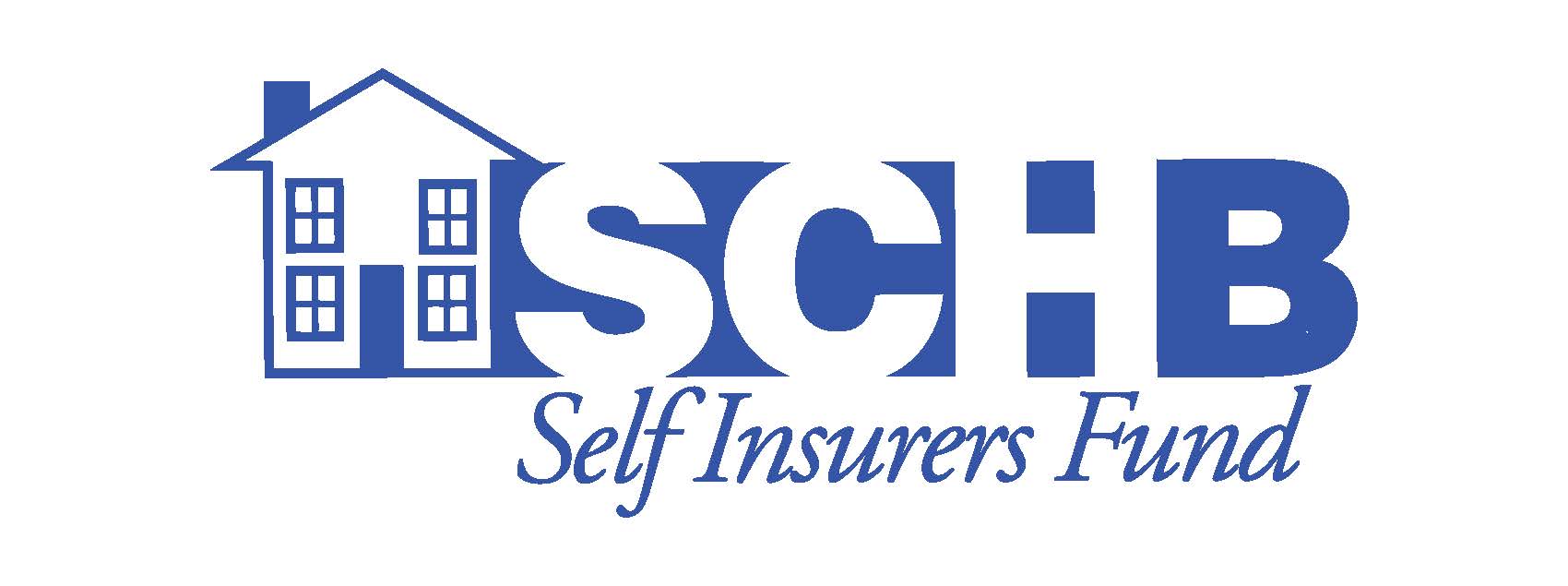 2024-2025 Scholarship Application RequirementsPurpose: To provide financial support for the educational needs of deserving students who are children, grandchildren, great grandchildren or dependents of SCHB Self Insurers Fund policyholders or policyholders’ employees.Amount of Award:  One-time award of $1,000.00; total of five (5) scholarshipsEligibility Criteria:   All scholarship applicants must meet the following criteria:Be a graduating high school senior or graduate accepted by or a currently enrolled student in an accredited two-year junior, technical, four-year college or four-year university.  Students in secondary education schools are eligible to apply if they have not previously received this scholarship.Must be a US citizen or permanent US resident with a permanent US resident identification card.Must be a resident of or immediate family member of a resident of South Carolina.Have at least a 3.0 GPA (4 point system).Applicant agrees to a personal interview by the Board after receiving notification of scholarship award.Child, grandchild, great grandchild or dependent of a current SCHBSIF policyholder in good standing or policyholder’s employee.Applicants must submit the following items:Completed application form.  Incomplete applications will not be considered.Official written proof of acceptance or enrollment from a qualifying institution of higher learning (prior to receipt of scholarship funds).The applying student must sign the completed scholarship application.  If the applicant is under 18 years of age, a parent or legal guardian must also sign the application.A copy of the most recent transcript with cumulative grade point average and a list of current courses with any issued interim grades.High school profile (current high school attendees/graduates; not required for full time college enrollees)A 500 to 1,000 word, typed, double spaced essay describing their future educational or career aspirations and their reason(s) for applying for the scholarship.Character references in the form of a letter of recommendation:Required:  Two (2) from high school teachers, college professors, counselors or college advisorsOptional:  One (1) from a leader of a community or civic organizationThe deadline for submitting the required materials is April 15, 2024.  There will be no exceptions.  Applications postmarked after this date will not be considered.  Applicants are encouraged to submit applications by certified mail; however, it is not required.Scholarships will be awarded with the final approval by the SCHBSIF Board of Trustees.  The scholarship will be awarded to a fully-qualifying applicant with priority given to academic excellence, community service, and extracurricular activities who is pursuing a specific and complete educational goal from an accredited post-secondary institution in the United States of America.A certificate of award will be presented to the recipient.  Funds will be issued directly to the institution of higher education in the name of the scholarship recipient.Questions may be directed to John Price, jprice@schbsif.com or (803) 422-2364